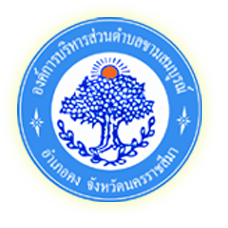 สถิติการให้บริการประชาชนองค์การบริหารส่วนตำบลขามสมบูรณ์ข้อมูลด้านการให้บริหารประชาชน  ประจำปี 2561รายการจำนวนหมายเหตุงานด้านโยธา  การขออนุญาตปลูกสิ่งก่อสร้าง42งานด้านการศึกษา37งานด้านรายได้หรือภาษี876งานด้านพัฒนาชุมชนและสวัสดิการสังคม80งานด้านสาธารณสุข 21รวม1,056